О внесении изменений в постановление администрации Цивильского района Чувашской Республики от 15.03.2019 г. №  134 «Об утверждении муниципальной программы Цивильского района Чувашской Республики «Управление общественными финансами и муниципальным долгом Цивильского района Чувашской Республики»В соответствии с решениями  Собрания депутатов Цивильского района Чувашской Республики от 28.02.2019 № 35-01, от 09.04.2019 № 37-01, 27.06.2019 № 39-01 «О внесении изменений в решение Собрания депутатов Цивильского района  Чувашской Республики от 05 декабря 2018 г. № 32-02 «О бюджете Цивильского района Чувашской Республики на 2019 год и плановый период 2020 и 2021 годов» администрация Цивильского Чувашской Республики   ПОСТАНОВЛЯЕТ:Внести в постановление администрации Цивильского района Чувашской Республики от 15.03.2019 г. № 134 «Об  утверждении муниципальной программы Цивильского района Чувашской Республики «Управление общественными финансами и муниципальным долгом Цивильского района Чувашской Республики» (далее – Муниципальная программа) следующие изменения:     1) В паспорте  муниципальной  программы:        позицию «Объемы финансирования Муниципальной программы  с разбивкой по годам реализации» изложить в следующей редакции:             2)  раздел III  «Обоснование объема финансовых ресурсов, необходимых для реализации Муниципальной программы (с расшифровкой по источникам финансирования, по этапам и годам реализации Муниципальной программы  изложить в следующей редакции:      «Расходы на реализацию Муниципальной программы предусматриваются за счет средств федерального бюджета, средств республиканского бюджета Чувашской Республики и бюджета Цивильского района Чувашской Республики.     При реализации Муниципальной программы в рамках управления муниципальным долгом Цивильского района Чувашской Республики будут использоваться различные рыночные механизмы, связанные с привлечением заемных средств для покрытия дефицита бюджета Цивильского района Чувашской Республики. Заимствования будут осуществляться в основном путем привлечения бюджетных кредитов из республиканского бюджета Чувашской Республики, в том числе на пополнение остатков средств на счетах бюджета Цивильского района Чувашской Республики, кредитов в кредитных организациях.      Общий объем финансирования Муниципальной программы в 2019 - 2035 годах составляет 712 786,8  тыс. рублей, в том числе за счет средств:      федерального бюджета - 27 243,0 тыс. рублей;      республиканского бюджета Чувашской Республики - 470 055,9 тыс. рублей;      бюджета Цивильского района Чувашской Республики -  215 487,9 тыс. рублей.      Прогнозируемый объем финансирования Муниципальной программы на 1 этапе составит300 706,8 тыс. рублей, в том числе:      в 2019 году -  53107,6 тыс. рублей;      в 2020 году - 41 560,2 тыс. рублей;      в 2021 году - 41 207,8 тыс. рублей;      в 2022 году - 41 207,8 тыс. рублей;      в 2023 году - 41 207,8 тыс. рублей;      в 2024 году - 41 207,8 тыс. рублей;      в 2025 году - 41 207,8 тыс. рублей;      из них средства:      федерального бюджета Чувашской Республики - 11 228,0 тыс. рублей, в том числе:      в 2019 году - 1619,0 тыс. рублей;      в 2020 году - 1601,5 тыс. рублей;      в 2021 году - 1601,5 тыс. рублей;      в 2022 году - 1601,5 тыс. рублей;      в 2023 году - 1601,5 тыс. рублей;      в 2024 году - 1601,5 тыс. рублей;      в 2025 году - 1601,5 тыс. рублей;      республиканского бюджета Чувашской Республики - 195 266,9 тыс. рублей, в том числе:      в 2019 году - 30 344,3 тыс. рублей;      в 2020 году - 27 528,1 тыс. рублей;      в 2021 году - 27 478,9 тыс. рублей;      в 2022 году - 27 478,9 тыс. рублей;      в 2023 году - 27 478,9 тыс. рублей;      в 2024 году - 27 478,9 тыс. рублей;      в 2025 году - 27 478,9 тыс. рублей;      бюджета Цивильского района Чувашской Республики -  94 211,9 тыс. рублей, в том числе:      в 2019 году -  21 144,3 тыс. рублей;      в 2020 году - 12 430,6 тыс. рублей;      в 2021 году - 12 127,4 тыс. рублей;      в 2022 году - 12 127,4 тыс. рублей;      в 2023 году - 12 127,4 тыс. рублей;      в 2024 году - 12 127,4 тыс. рублей;      в 2025 году - 12 127,4 тыс. рублей.      На 2 этапе, в 2026 - 2030 годах, объем финансирования Муниципальной программы составит 206 040,0 тыс. рублей, из них средства:федерального бюджета - 8007,5 тыс. рублей;республиканского бюджета Чувашской Республики - 137 394,5 тыс. рублей;бюджета Цивильского района Чувашской Республики - 60 638,0 тыс. рублей.      На 3 этапе, в 2031 - 2035 годах, объем финансирования Муниципальной программы составит 206 040,0 тыс. рублей, из них средства:федерального бюджета - 8007,5 тыс. рублей;республиканского бюджета Чувашской Республики - 137 394,5 тыс. рублей;бюджета Цивильского района Чувашской Республики - 60 638,0 тыс. рублей.Объемы финансирования Муниципальной программы подлежат ежегодному уточнению исходя из возможностей бюджетов всех уровней.      Ресурсное обеспечение и прогнозная (справочная) оценка расходов за счет всех источников финансирования реализации Муниципальной программы приведены в приложении N 2 к Муниципальной программе.»;       3) приложение № 2 к Муниципальной программе  «Ресурсное обеспечение и прогнозная (справочная) оценка расходов за счет всех источников финансирования реализации муниципальной программы Цивильского района Чувашской республики «Управление общественными финансами и муниципальным долгом Цивильского района Чувашской Республики» изложить в новой редакции согласно приложению № 1 к данному постановлению;     4) в паспорте подпрограммы «Совершенствование бюджетной политики и обеспечение сбалансированности консолидированного бюджета   Цивильского района Чувашской Республики» муниципальной программы   Цивильского района    Чувашской Республики «Управление общественными финансами и  муниципальным долгом   Цивильского района    Чувашской Республики» приложения № 3 к муниципальной программе:       в позицию «Объемы финансирования  подпрограммы  с разбивкой по годам реализации»   изложить в следующей редакции:            5)  раздел IV  «Обоснование объема финансовых ресурсов, необходимых для реализации подпрограммы (с расшифровкой по источникам финансирования, по этапам и годам реализации подпрограммы)»  изложить в следующей редакции:     «Расходы подпрограммы формируются за счет средств федерального бюджета, республиканского бюджета Чувашской Республики и бюджета Цивильского района Чувашской Республики.Общий объем финансирования мероприятий подпрограммы в 2019 - 2035 годах составит  613 251,7 тыс. рублей, в том числе за счет средств:федерального бюджета - 27 243,0 тыс. рублей;республиканского бюджета Чувашской Республики - 470 055,9 тыс. рублей;бюджета Цивильского района Чувашской Республики – 115 952,8 тыс. рублей.Прогнозируемый объем финансирования подпрограммы на 1 этапе составит  259 819,7 тыс. рублей, в том числе:в 2019 году -  47 408,1 тыс. рублей;в 2020 году - 35 695,6 тыс. рублей;в 2021 году - 35 343,2 тыс. рублей;в 2022 году - 35343,2 тыс. рублей;в 2023 году - 35 343,2 тыс. рублей;в 2024 году - 35343,2 тыс. рублей;в 2025 году - 35 343,2 тыс. рублей;из них средства:федерального бюджета - 11 228,0 тыс. рублей, в том числе:в 2019 году - 1619,0 тыс. рублей;в 2020 году - 1601,5 тыс. рублей;в 2021 году - 1601,5 тыс. рублей;в 2022 году - 1601,5 тыс. рублей;в 2023 году - 1601,5 тыс. рублей;в 2024 году - 1601,5 тыс. рублей;в 2025 году - 1601,5 тыс. рублей;республиканского бюджета Чувашской Республики - 195 266,9 тыс. рублей, в том числе:в 2019 году - 30 344,3 тыс. рублей;в 2020 году - 27 528,1 тыс. рублей;в 2021 году - 27 478,9 тыс. рублей;в 2022 году - 27 478,9 тыс. рублей;в 2023 году - 27 478,9 тыс. рублей;в 2024 году - 27 478,9 тыс. рублей;в 2025 году - 27478,9 тыс. рублей;бюджета Цивильского района Чувашской Республики -  53324,8 тыс. рублей, в том числе:в 2019 году -  15 444,8 тыс. рублей;в 2020 году - 6 566,0 тыс. рублей;в 2021 году - 6 262,8 тыс. рублей;в 2022 году - 6 262,8 тыс. рублей;в 2023 году - 6 262,8 тыс. рублей;в 2024 году - 6 262,8 тыс. рублей;в 2025 году - 6 262,8 тыс. рублей.Привлечение внебюджетных средств для реализации основных мероприятий подпрограммы не предусматривается.Объемы финансирования подпрограммы ежегодно будут уточняться исходя из возможностей республиканского бюджета Чувашской Республики и бюджета Цивильского района Чувашской республики на соответствующий период.Ресурсное обеспечение реализации подпрограммы за счет всех источников финансирования приведено в приложении к настоящей подпрограмме.»;            6) приложение к подпрограмме «Совершенствование бюджетной политики и обеспечение сбалансированности консолидированного бюджета Цивильского района   Чувашской Республики» муниципальной программы   Цивильского района    Чувашской Республики «Управление общественными финансами и муниципальным долгом   Цивильского района    Чувашской Республики» «Ресурсное обеспечение реализации подпрограммы «Совершенствование бюджетной политики и обеспечение сбалансированности консолидированного бюджета   Цивильского  района    Чувашской Республики» муниципальной программы   Цивильского района    Чувашской Республики «Управление общественными финансами и муниципальным долгом   Цивильского района  Чувашской Республики» за счет всех источников финансирования» изложить в новой редакции согласно приложению № 2 к данному постановлению;      2. Контроль за выполнением настоящего постановления возложить на финансовый отдел администрации Цивильского района.      3. Настоящее постановление вступает силу  после его официального опубликования (обнародования) и распространяется на правоотношения, возникшие с 28 февраля 2019 года.Глава  администрацииЦивильского района                                           				И.В.НиколаевПриложение № 1 к постановлению администрации   Цивильского района    Чувашской Республики  от 16.07.2019 № «Приложение № 2 к муниципальной программе Цивильского района Чувашской Республики «Управление общественными финансами и муниципальным долгом Цивильского района Чувашской Республики»Ресурсное обеспечение и прогнозная (справочная) оценка расходов 
за счет всех источников финансирования реализации муниципальной программы   Цивильского района    Чувашской Республики «Управление общественными финансами и муниципальным долгом Цивильского района Чувашской Республики» Приложение № 2 к  постановлению администрации Цивильского  района    Чувашской Республики» от 16.07.2019 №  «Приложение к подпрограмме «Совершенствование бюджетной политики и обеспечение сбалансированности консолидированного бюджета Цивильского района Чувашской Республики «Управление общественными финансами и муниципальным долгом Цивильского района Чувашской Республики»Ресурсное обеспечение 
реализации подпрограммы «Совершенствование бюджетной политики и обеспечение сбалансированности консолидированного бюджета   Цивильского района    Чувашской Республики» муниципальной программы   Цивильского района    Чувашской Республики «Управление общественными финансами и муниципальным долгом   Цивильского района    Чувашской Республики» за счет всех источников финансирования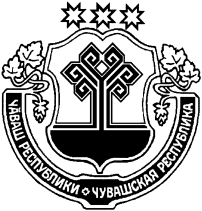 ЧӐВАШ  РЕСПУБЛИКИҪĔРПӰ РАЙОНĔЧУВАШСКАЯ РЕСПУБЛИКАЦИВИЛЬСКИЙ РАЙОНҪĔРПӰ РАЙОН АДМИНИСТРАЦИЙĔЙЫШӐНУ2019 ç. июл\н 26-мӗшӗ 394 №Ҫӗрпÿ хули АДМИНИСТРАЦИЯЦИВИЛЬСКОГО РАЙОНАПОСТАНОВЛЕНИЕ26 июля 2019 года № 394      г. Цивильск«Объемы финансирования Муниципальной программы с разбивкой по годам реализации-прогнозируемый объем финансирования Муниципальной программы в 2019 - 2035 годах составляет  712 786,8 тыс. рублей, в том числе:в 2019 году – 53 107,6 тыс. рублей;в 2020 году - 41 560,2 тыс. рублей;в 2021 году - 41 207,8 тыс. рублей;в 2022 году - 41207,8 тыс. рублей;в 2023 году - 41 207,8 тыс. рублей;в 2024 году - 41 207,8 тыс. рублей;в 2025 году - 41 207,8 тыс. рублей;в 2026 - 2030 годах - 206 040,0 тыс. рублей;в 2031 - 2035 годах - 206 040,0 тыс. рублей.Объемы финансирования Муниципальной программы подлежат ежегодному уточнению исходя из возможностей бюджетов всех уровней»;«Объемы финансирования подпрограммы с разбивкой по годам реализации подпрограммы-прогнозируемый объем финансирования мероприятий подпрограммы в 2019 - 2035 годах составляет 613251,7 тыс. рублей, в том числе:в 2019 году – 47 408,1 тыс. рублей;в 2020 году - 35 695,6 тыс. рублей;в 2021 году - 35 343,2 тыс. рублей;в 2022 году - 35 343,2 тыс. рублей;в 2023 году - 35343,2 тыс. рублей;в 2024 году - 35 343,2 тыс. рублей;в 2025 году - 35 343,2 тыс. рублей;в 2026 - 2030 годах - 176 716,0 тыс. рублей;в 2031 - 2035 годах - 176 716,0 тыс. рублей;из них средства:федерального бюджета - 27 243,0 тыс. рублей, в том числе:в 2019 году - 1619,5, тыс. рублей;в 2020 году - 1601,5 тыс. рублей;в 2021 году - 1601,5 тыс. рублей;в 2022 году - 1601,5 тыс. рублей;в 2023 году - 1601,5 тыс. рублей;в 2024 году - 1601,5 тыс. рублей;в 2025 году - 1601,5 тыс. рублей;в 2026 - 2030 годах - 8007,5 тыс. рублей;в 2031 - 2035 годах - 8007,5 тыс. рублей;республиканского бюджета Чувашской Республики - 470 055,9 тыс. рублей, в том числе:в 2019 году - 30 344,3 тыс. рублей;в 2020 году - 27 528,1 тыс. рублей;в 2021 году - 27 478,9 тыс. рублей;в 2022 году - 27 478,9 тыс. рублей;в 2023 году - 27 478,9 тыс. рублей;в 2024 году - 27 478,3 тыс. рублей;в 2025 году - 27 478,3 тыс. рублей;в 2026 - 2030 годах - 137 394,5 тыс. рублей;в 2031 - 2035 годах - 137 394,5 тыс. рублей;бюджета Цивильского района Чувашской Республики – 115952,8 тыс. рублей, в том числе:в 2019 году – 15 444,8 тыс. рублей;в 2020 году - 6 566,0 тыс. рублей;в 2021 году - 6 262,8 тыс. рублей;в 2022 году - 6 262,8 тыс. рублей;в 2023 году - 6 262,8 тыс. рублей;в 2024 году - 6 262,8 тыс. рублей;в 2025 году - 6 262,8 тыс. рублей;в 2026 - 2030 годах - 31 314,0 тыс. рублей;в 2031 - 2035 годах - 31 314,0 тыс. рублей.Объемы финансирования подпрограммы подлежат ежегодному уточнению исходя из возможностей республиканского бюджета Чувашской Республики и бюджета Цивильского района Чувашской Республики».СтатусНаименование муниципальной программы   Цивильского района    Чувашской Республики, подпрограммы, основногомероприятияКод бюджетной 
классификацииКод бюджетной 
классификацииИсточники 
финансированияРасходы по годам, тыс. рублейРасходы по годам, тыс. рублейРасходы по годам, тыс. рублейРасходы по годам, тыс. рублейРасходы по годам, тыс. рублейРасходы по годам, тыс. рублейРасходы по годам, тыс. рублейРасходы по годам, тыс. рублейРасходы по годам, тыс. рублейСтатусНаименование муниципальной программы   Цивильского района    Чувашской Республики, подпрограммы, основногомероприятияглавный распорядитель бюджет-ных средствцелевая статья расходовИсточники 
финансирования20192020202120222023202420252026–20302031–20351234567891011121314Муниципальная программа   Цивильского района    Чувашской Республики«Управление общественными финансами и муниципальным долгом   Цивильского района    Чувашской Республики» хЧ400000000Всего53107,641 560,241 207,841 207,841 207,841 207,841 207,8206 040,0206 040,0Муниципальная программа   Цивильского района    Чувашской Республики«Управление общественными финансами и муниципальным долгом   Цивильского района    Чувашской Республики» федеральный бюджет1619,01601,51601,51601,51601,51601,51601,58007,58007,5Муниципальная программа   Цивильского района    Чувашской Республики«Управление общественными финансами и муниципальным долгом   Цивильского района    Чувашской Республики» республиканский бюджет Чувашской Республики30 344,327 528,127 478,927 478,927 478,927 478,927478,9137 394,5 137394,5Муниципальная программа   Цивильского района    Чувашской Республики«Управление общественными финансами и муниципальным долгом   Цивильского района    Чувашской Республики» ххбюджет Цивильского района Чувашской Республики21144,312430,612127,412127,412127,412127,412127,460638,060638,0Подпрограмма «Совершенствование бюджетной политики и обеспечение сбалансированности консолидированного бюджета   Цивильского района    Чувашской Республики»хЧ410000000Всего47408,135695,635343,235343,235343,235343,235343,2176716,0176716,0Подпрограмма «Совершенствование бюджетной политики и обеспечение сбалансированности консолидированного бюджета   Цивильского района    Чувашской Республики»992Ч410000000федеральный бюджет1619,01601,51601,51601,51601,51601,51601,58007,58007,5Подпрограмма «Совершенствование бюджетной политики и обеспечение сбалансированности консолидированного бюджета   Цивильского района    Чувашской Республики»992Ч410000000республиканский бюджет Чувашской Республики30344,327528,127478,927478,927478,927478,927478,9137394,5137394,5Подпрограмма «Совершенствование бюджетной политики и обеспечение сбалансированности консолидированного бюджета   Цивильского района    Чувашской Республики»903992х бюджет Цивильского района Чувашской Республики 15444,86566,06262,86262,86262,86262,86262,831314,031314,0Основное меропри ятие 1Развитие бюджетного планирования, формирование бюджета Цивильского района   Чувашской Республики на очередной финансовый год и плановый периодхЧ410100000всего 1000,02000,02000,02000,02000,02000,02000,010000,010000,0Основное меропри ятие 1Развитие бюджетного планирования, формирование бюджета Цивильского района   Чувашской Республики на очередной финансовый год и плановый периодххфедеральный бюджет0,00,00,00,00,00,00,00,00,0Основное меропри ятие 1Развитие бюджетного планирования, формирование бюджета Цивильского района   Чувашской Республики на очередной финансовый год и плановый периодЧ410113430Ч410113431республиканский бюджет Чувашской Республики0,00,00,00,00,00,00,00,00,0Основное меропри ятие 1Развитие бюджетного планирования, формирование бюджета Цивильского района   Чувашской Республики на очередной финансовый год и плановый период903Ч410173430 бюджет Цивильского района Чувашской Республики 1000,02000,02000,02000,02000,02000,02000,010000,010000,0Основное мероприятие 2Повышение доходной базы, уточнение бюджета Цивильского района   Чувашской Республики в ходе его исполнения с учетом поступлений доходов в  бюджет Цивильского района Чувашской РеспубликихЧ410200000всего0,00,00,00,00,00,00,00,00,0Основное мероприятие 2Повышение доходной базы, уточнение бюджета Цивильского района   Чувашской Республики в ходе его исполнения с учетом поступлений доходов в  бюджет Цивильского района Чувашской Республикиххфедеральный бюджет0,00,00,00,00,00,00,00,00,0Основное мероприятие 2Повышение доходной базы, уточнение бюджета Цивильского района   Чувашской Республики в ходе его исполнения с учетом поступлений доходов в  бюджет Цивильского района Чувашской Республики Хххреспубликанский бюджет Чувашской Республикибюджет Цивильского района Чувашской республики0,00,00,00,00,00,00,00,00,0Основное мероприятие 3Организация исполнения и подготовка отчетов об исполнении бюджета Цивильского района   Чувашской РеспубликиХЧ410300000всего0,00,00,00,00,00,00,00,00,0Основное мероприятие 3Организация исполнения и подготовка отчетов об исполнении бюджета Цивильского района   Чувашской РеспубликиХхфедеральный бюджет0,00,00,00,00,00,00,00,00,0Основное мероприятие 3Организация исполнения и подготовка отчетов об исполнении бюджета Цивильского района   Чувашской Республики992Ч410313450республиканский бюджет Чувашской Республики0,00,00,00,00,00,00,00,00,0Основное мероприятие 3Организация исполнения и подготовка отчетов об исполнении бюджета Цивильского района   Чувашской Республики бюджет Цивильского района Чувашской Республики0,00,00,00,00,00,00,00,00,0Основное мероприятие 4Осуществление мер финансовой поддержки местных бюджетов, направленных на обеспечение их сбалансированности и повышение уровня бюджетной обеспеченности муниципальных образованийХЧ410400000всего46408,133695,633343,233343,233343,233343,233343,2166716,0166716,0Основное мероприятие 4Осуществление мер финансовой поддержки местных бюджетов, направленных на обеспечение их сбалансированности и повышение уровня бюджетной обеспеченности муниципальных образований992Ч410451180федеральный бюджет1619,01601,51601,51601,51601,51601,51601,58007,58007,5Основное мероприятие 4Осуществление мер финансовой поддержки местных бюджетов, направленных на обеспечение их сбалансированности и повышение уровня бюджетной обеспеченности муниципальных образований992Ч4104Д0071республиканский бюджет Чувашской Республики      131,0135,3135,3135,3135,3135,3135,3676,5676,5Основное мероприятие 4Осуществление мер финансовой поддержки местных бюджетов, направленных на обеспечение их сбалансированности и повышение уровня бюджетной обеспеченности муниципальных образований992Ч4104Д0072республиканский бюджет Чувашской Республики30213,327392,827343,627343,627343,627343,627343,6136718,0136718,0Основное мероприятие 4Осуществление мер финансовой поддержки местных бюджетов, направленных на обеспечение их сбалансированности и повышение уровня бюджетной обеспеченности муниципальных образований992Ч4104Г0040бюджет Цивильского района Чувашской Республики14444,84566,04262,84262,84262,84262,84262,821314,021314,0Основное мероприятие 5Реализация мер по оптимизации муниципального долга   Цивильского района    Чувашской Республики и своевременному исполнению долговых обязательствХЧ410500000всего0,00,00,00,00,00,00,00,00,0Основное мероприятие 5Реализация мер по оптимизации муниципального долга   Цивильского района    Чувашской Республики и своевременному исполнению долговых обязательствххфедеральный бюджет0,00,00,00,00,00,00,00,00,0Основное мероприятие 5Реализация мер по оптимизации муниципального долга   Цивильского района    Чувашской Республики и своевременному исполнению долговых обязательств992Ч410513490республиканский бюджет Чувашской Республики0,00,00,00,00,00,00,00,00,0Основное мероприятие 5Реализация мер по оптимизации муниципального долга   Цивильского района    Чувашской Республики и своевременному исполнению долговых обязательствЧ410513470республиканский бюджет Чувашской РеспубликиОсновное мероприятие 5Реализация мер по оптимизации муниципального долга   Цивильского района    Чувашской Республики и своевременному исполнению долговых обязательствЧ410513480республиканский бюджет Чувашской РеспубликиОсновное мероприятие 5Реализация мер по оптимизации муниципального долга   Цивильского района    Чувашской Республики и своевременному исполнению долговых обязательствЧ410514590республиканский бюджет Чувашской РеспубликиОсновное мероприятие 5Реализация мер по оптимизации муниципального долга   Цивильского района    Чувашской Республики и своевременному исполнению долговых обязательств бюджет Цивильского района Чувашской Республики0,00,00,00,00,00,00,00,00,0Основное мероприятие 6Обеспечение долгосрочной устойчивости и сбалансированности бюджетной системы в   Цивильском   районе Чувашской РеспубликихЧ420100000всего0,00,00,00,00,00,00,00,00,0Основное мероприятие 6Обеспечение долгосрочной устойчивости и сбалансированности бюджетной системы в   Цивильском   районе Чувашской Республикиххфедеральный бюджет0,00,00,00,00,00,00,00,00,0Основное мероприятие 6Обеспечение долгосрочной устойчивости и сбалансированности бюджетной системы в   Цивильском   районе Чувашской Республикиххреспубликанский бюджет Чувашской Республики0,00,00,00,00,00,00,00,00,0Основное мероприятие 6Обеспечение долгосрочной устойчивости и сбалансированности бюджетной системы в   Цивильском   районе Чувашской Республики бюджет Цивильского района Чувашской Республики0,00,00,00,00,00,00,00,00,0Подпрограмма «Повышение эффективности бюджетных расходов   Цивильского района    Чувашской Республики»хЧ420000000всего0,00,00,00,00,00,00,00,00,0Подпрограмма «Повышение эффективности бюджетных расходов   Цивильского района    Чувашской Республики»хфедеральный бюджет0,00,00,00,00,00,00,00,00,0Подпрограмма «Повышение эффективности бюджетных расходов   Цивильского района    Чувашской Республики»хреспубликанский бюджет Чувашской Республики0,00,00,00,00,00,00,00,00,0Подпрограмма «Повышение эффективности бюджетных расходов   Цивильского района    Чувашской Республики»хх бюджет Цивильского района Чувашской Республики0,00,00,00,00,00,00,00,00,0Основное мероприятие 1Совершенствование бюджетного процесса в условиях внедрения программно-целевых методов управленияхЧ420100000всего0,00,00,00,00,00,00,00,00,0Основное мероприятие 1Совершенствование бюджетного процесса в условиях внедрения программно-целевых методов управленияххфедеральный бюджет0,00,00,00,00,00,00,00,00,0Основное мероприятие 1Совершенствование бюджетного процесса в условиях внедрения программно-целевых методов управления992Ч420113500республиканский бюджет Чувашской Республики0,00,00,00,00,00,00,00,00,0Основное мероприятие 2Повышение качества управления муниципальными финансамихЧ420200000всего0,00,00,00,00,00,00,00,00,0Основное мероприятие 2Повышение качества управления муниципальными финансамиххфедеральный бюджет0,00,00,00,00,00,00,00,00,0Основное мероприятие 2Повышение качества управления муниципальными финансамиххреспубликанский бюджет Чувашской Республики0,00,00,00,00,00,00,00,00,0Основное мероприятие 3Развитие системы внутреннего муниципального финансового контроляхЧ420300000всего0,00,00,00,00,00,00,00,00,0Основное мероприятие 3Развитие системы внутреннего муниципального финансового контроляххфедеральный бюджет0,00,00,00,00,00,00,00,00,0Основное мероприятие 3Развитие системы внутреннего муниципального финансового контроляххреспубликанский бюджет Чувашской Республикибюджет Цивильского района Чувашской Республики0,00,00,00,00,00,00,00,00,00,00,00,00,00,00,00,00,00,0Основное мероприятие 4Повышение эффективности бюджетных расходов в условиях развития контрактной системы в сфере закупок товаров, работ, услуг для обеспечения муниципальных нуждхЧ420400000всего0,00,00,00,00,00,00,00,00,0Основное мероприятие 4Повышение эффективности бюджетных расходов в условиях развития контрактной системы в сфере закупок товаров, работ, услуг для обеспечения муниципальных нуждххфедеральный бюджет0,00,00,00,00,00,00,00,00,0Основное мероприятие 4Повышение эффективности бюджетных расходов в условиях развития контрактной системы в сфере закупок товаров, работ, услуг для обеспечения муниципальных нужд903903республиканский бюджет Чувашской Республикибюджет Цивильского района Чувашской Республикибюджет Цивильского района Чувашской Республики0,00,00,00,00,00,00,00,00,00,00,00,00,00,00,00,00,00,0Основное мероприятие 5Повышение эффективности бюджетных инвестицийХЧ420500000всего0,00,00,00,00,00,00,00,00,0Основное мероприятие 5Повышение эффективности бюджетных инвестицийХхфедеральный бюджет0,00,00,00,00,00,00,00,00,0Основное мероприятие 5Повышение эффективности бюджетных инвестицийХхреспубликанский бюджет Чувашской Республики0,00,00,00,00,00,00,00,00,0Основное мероприятие 6Повышение эффективности деятельности органов местного самоуправления   Цивильского района    Чувашской Республики и муниципальных учреждений   Цивильского района    Чувашской РеспубликиХЧ420600000всего0,00,00,00,00,00,00,00,00,0Основное мероприятие 6Повышение эффективности деятельности органов местного самоуправления   Цивильского района    Чувашской Республики и муниципальных учреждений   Цивильского района    Чувашской РеспубликиХхфедеральный бюджет0,00,00,00,00,00,00,00,00,0Основное мероприятие 6Повышение эффективности деятельности органов местного самоуправления   Цивильского района    Чувашской Республики и муниципальных учреждений   Цивильского района    Чувашской РеспубликиХхреспубликанский бюджет Чувашской Республикибюджет Цивильского района Чувашской Республики0,00,00,00,00,00,00,00,00,00,00,00,00,00,00,00,00,00,0Основное мероприятие 7Развитие государственной интегрированной информационной системы управления общественными финансами «Электронный бюджет» в Цивильском районе Чувашской РеспубликеХЧ420700000всего0,00,00,00,00,00,00,00,00,0Основное мероприятие 7Развитие государственной интегрированной информационной системы управления общественными финансами «Электронный бюджет» в Цивильском районе Чувашской РеспубликеХхфедеральный бюджет0,00,00,00,00,00,00,00,00,0Основное мероприятие 7Развитие государственной интегрированной информационной системы управления общественными финансами «Электронный бюджет» в Цивильском районе Чувашской РеспубликеХхреспубликанский бюджет Чувашской Республикибюджет Цивильского района Чувашской республики0,00,00,00,00,00,00,00,00,00,00,00,00,00,00,00,00,00,0Основное мероприятие 8Развитие системы внешнего муниципального финансового контроляХЧ420900000всего0,00,00,00,00,00,00,00,00,0Основное мероприятие 8Развитие системы внешнего муниципального финансового контроляХхфедеральный бюджет0,00,00,00,00,00,00,00,00,0Основное мероприятие 8Развитие системы внешнего муниципального финансового контроляХхреспубликанский бюджет Чувашской Республикибюджет Цивильского района Чувашской Республики0,00,00,00,00,00,00,00,00,00,00,00,00,00,00,00,00,00,0Основное мероприятие 9Обеспечение открытости и прозрачности общественных финансов   Цивильского района    Чувашской Республики992Ч420900000всего0,00,00,00,00,00,00,00,00,0Основное мероприятие 9Обеспечение открытости и прозрачности общественных финансов   Цивильского района    Чувашской РеспубликиХхфедеральный бюджет0,00,00,00,00,00,00,00,00,0Основное мероприятие 9Обеспечение открытости и прозрачности общественных финансов   Цивильского района    Чувашской Республики992Ч420914880республиканский бюджет Чувашской Республикибюджет Цивильского района Чувашской республики0,00,00,00,00,00,00,00,00,00,00,00,00,00,00,00,00,00,0Подпрограмма «Обеспечение реализации муниципальной программы   Цивильского района    Чувашской Республики «Управление общественными финансами и муниципальным долгом   Цивильского района    Чувашской Республики»Ххвсего5699,55864,65864,65864,65864,65864,65864,629324,029324,0Подпрограмма «Обеспечение реализации муниципальной программы   Цивильского района    Чувашской Республики «Управление общественными финансами и муниципальным долгом   Цивильского района    Чувашской Республики»Ххфедеральный бюджет0,00,00,00,00,00,00,00,00,0Подпрограмма «Обеспечение реализации муниципальной программы   Цивильского района    Чувашской Республики «Управление общественными финансами и муниципальным долгом   Цивильского района    Чувашской Республики»итогореспубликанский бюджет Чувашской Республики0,00,00,00,00,00,00,00,00,0Подпрограмма «Обеспечение реализации муниципальной программы   Цивильского района    Чувашской Республики «Управление общественными финансами и муниципальным долгом   Цивильского района    Чувашской Республики»992Ч4Э0100200республиканский бюджет Чувашской Республики0,00,00,00,00,00,00,00,00,0Подпрограмма «Обеспечение реализации муниципальной программы   Цивильского района    Чувашской Республики «Управление общественными финансами и муниципальным долгом   Цивильского района    Чувашской Республики»930Ч4Э0100200республиканский бюджет Чувашской Республики0,00,00,00,00,00,00,00,00,0Подпрограмма «Обеспечение реализации муниципальной программы   Цивильского района    Чувашской Республики «Управление общественными финансами и муниципальным долгом   Цивильского района    Чувашской Республики»992930Ч4Э0100200Ч4Э0100200 бюджет Цивильского района Чувашской Республики 5699,55864,605864,65864,65864,65864,65864,629324,029324,0»СтатусНаименование подпрограммы муниципальной программы   Цивильского района    Чувашской Республики (основного мероприятия, мероприятия)Задача подпрограммы 
муниципальной программы   Цивильского района    Чувашской РеспубликиОтветственный исполнительКод бюджетной классификацииКод бюджетной классификацииКод бюджетной классификацииКод бюджетной классификацииИсточники 
финансированияРасходы по годам, тыс. рублей Расходы по годам, тыс. рублей Расходы по годам, тыс. рублей Расходы по годам, тыс. рублей Расходы по годам, тыс. рублей Расходы по годам, тыс. рублей Расходы по годам, тыс. рублей Расходы по годам, тыс. рублей Расходы по годам, тыс. рублей СтатусНаименование подпрограммы муниципальной программы   Цивильского района    Чувашской Республики (основного мероприятия, мероприятия)Задача подпрограммы 
муниципальной программы   Цивильского района    Чувашской РеспубликиОтветственный исполнительглавный распорядитель бюджетных средствраздел, подразделцелевая статья расходовгруппа (подгруппа) вида расходовИсточники 
финансирования20192020202120222023202420252026–20302031–203523456789101112131415161718Подпрограмма «Совершенствование бюджетной политики и обеспечение сбалансированности консолидированного бюджета   Цивильского района    Чувашской Республики»ответственный исполнитель – финансовый отдел администрации Цивильского районаххЧ410000000хВсего47408,1335695,635343,235343,235343,235343,235343,2176716,0176716,0Подпрограмма «Совершенствование бюджетной политики и обеспечение сбалансированности консолидированного бюджета   Цивильского района    Чувашской Республики»ответственный исполнитель – финансовый отдел администрации Цивильского района992хХхфедеральный бюджет1619,01601,51601,51601,51601,51601,51601,58007,58007,5Подпрограмма «Совершенствование бюджетной политики и обеспечение сбалансированности консолидированного бюджета   Цивильского района    Чувашской Республики»ответственный исполнитель – финансовый отдел администрации Цивильского района992хХхреспубликанский бюджет Чувашской Республики30344,327528,127478,927478,927478,927478,927478,9137394,5137394,5Подпрограмма «Совершенствование бюджетной политики и обеспечение сбалансированности консолидированного бюджета   Цивильского района    Чувашской Республики»ответственный исполнитель – финансовый отдел администрации Цивильского районахххх бюджет Цивильского района Чувашской республики 15444,86566,06262,86262,86262,86262,86262,831314,031314,0Основное мероприятие 1Развитие бюджетного планирования, формирование бюджета Цивильского района   Чувашской Республики на очередной финансовый год и плановый периодсовершенствование бюджетной политики, создание прочной финансовой основы в рамках бюджетного планирования для социально-экономических преобразований, обеспечения социальных гарантий населению, развития общественной инфраструктурыответственный исполнитель – финансовый отдел администрации Цивильского районаххЧ410100000хВсего 1000,02000,02000,02000,02000,02000,02000,010000,010000,0Основное мероприятие 1Развитие бюджетного планирования, формирование бюджета Цивильского района   Чувашской Республики на очередной финансовый год и плановый периодсовершенствование бюджетной политики, создание прочной финансовой основы в рамках бюджетного планирования для социально-экономических преобразований, обеспечения социальных гарантий населению, развития общественной инфраструктурыответственный исполнитель – финансовый отдел администрации Цивильского районареспубликанский бюджет Чувашской Республики0,00,00,00,00,00,00,00,00,0Основное мероприятие 1Развитие бюджетного планирования, формирование бюджета Цивильского района   Чувашской Республики на очередной финансовый год и плановый периодсовершенствование бюджетной политики, создание прочной финансовой основы в рамках бюджетного планирования для социально-экономических преобразований, обеспечения социальных гарантий населению, развития общественной инфраструктурыответственный исполнитель – финансовый отдел администрации Цивильского района992 бюджет Цивильского района Чувашской республики 1000,02000,0 2000,0 2000,0 2000,0 2000,0 2000,0 10000,0 10000,0 Целевой индикатор и показатель Муниципальной программы, подпрограммы, увязанные с основным мероприятием 1Целевой индикатор и показатель Муниципальной программы, подпрограммы, увязанные с основным мероприятием 1Отношение объема просроченной кредиторской задолженности бюджета Цивильского района   Чувашской Республики к объему расходов бюджета Цивильского района   Чувашской Республики, процентовОтношение объема просроченной кредиторской задолженности бюджета Цивильского района   Чувашской Республики к объему расходов бюджета Цивильского района   Чувашской Республики, процентовОтношение объема просроченной кредиторской задолженности бюджета Цивильского района   Чувашской Республики к объему расходов бюджета Цивильского района   Чувашской Республики, процентовОтношение объема просроченной кредиторской задолженности бюджета Цивильского района   Чувашской Республики к объему расходов бюджета Цивильского района   Чувашской Республики, процентовОтношение объема просроченной кредиторской задолженности бюджета Цивильского района   Чувашской Республики к объему расходов бюджета Цивильского района   Чувашской Республики, процентовОтношение объема просроченной кредиторской задолженности бюджета Цивильского района   Чувашской Республики к объему расходов бюджета Цивильского района   Чувашской Республики, процентовОтношение объема просроченной кредиторской задолженности бюджета Цивильского района   Чувашской Республики к объему расходов бюджета Цивильского района   Чувашской Республики, процентов0,00,00,00,00,00,00,00,00,0Мероприятие 1.1Разработка бюджетных проектировок и направление их главным распорядителям бюджетных средствответственный исполнитель – финансовый отдел администрации Цивильского Чувашской РеспубликиххххВсего0,00,00,00,00,00,00,00,00,0Мероприятие 1.1Разработка бюджетных проектировок и направление их главным распорядителям бюджетных средствответственный исполнитель – финансовый отдел администрации Цивильского Чувашской Республикиххххфедеральный бюджет0,00,00,00,00,00,00,00,00,0Мероприятие 1.1Разработка бюджетных проектировок и направление их главным распорядителям бюджетных средствответственный исполнитель – финансовый отдел администрации Цивильского Чувашской Республикиххххреспубликанский бюджет Чувашской Республики0,00,00,00,00,00,00,00,00,0Мероприятие 1.1Разработка бюджетных проектировок и направление их главным распорядителям бюджетных средствответственный исполнитель – финансовый отдел администрации Цивильского Чувашской Республикихххх бюджет Цивильского района Чувашской республики0,00,00,00,00,00,00,00,00,0Меро-приятие 1.2Резервный фонд администрации Цивильского района Чувашской Республикиответственный исполнитель – финансовый отдел администрации Цивильского районаххххВсего 1000,02000,02000,02000,02000,02000,02000,010000,010000,0Меро-приятие 1.2Резервный фонд администрации Цивильского района Чувашской Республикиответственный исполнитель – финансовый отдел администрации Цивильского районаххххфедеральный бюджет0,00,00,00,00,00,00,00,00,0Меро-приятие 1.2Резервный фонд администрации Цивильского района Чувашской Республикиответственный исполнитель – финансовый отдел администрации Цивильского района9920111Ч410173430870республиканский бюджет Чувашской Республики0,00,00,00,00,00,00,00,00,0Меро-приятие 1.2Резервный фонд администрации Цивильского района Чувашской Республикиответственный исполнитель – финансовый отдел администрации Цивильского района9920111Ч410173430870 бюджет Цивильского района Чувашской республики1 000,02 000,02 000,02000,02000,02000,02000,010000,010000,0Меро-приятие 1.3Анализ предложений главных распорядителей бюджетных средств по бюджетным проектировкам и подготовка проекта решения Собрания депутатов Цивильского района Чувашской Республики о бюджете Цивильского района Чувашской Республики на очередной финансовый год и плановый периодответственный исполнитель – финансовый отдел администрации Цивильского районаМеро-приятие 1.3Анализ предложений главных распорядителей бюджетных средств по бюджетным проектировкам и подготовка проекта решения Собрания депутатов Цивильского района Чувашской Республики о бюджете Цивильского района Чувашской Республики на очередной финансовый год и плановый периодответственный исполнитель – финансовый отдел администрации Цивильского районахххХВсего0,00,00,00,00,00,00,00,00,0Меро-приятие 1.3Анализ предложений главных распорядителей бюджетных средств по бюджетным проектировкам и подготовка проекта решения Собрания депутатов Цивильского района Чувашской Республики о бюджете Цивильского района Чувашской Республики на очередной финансовый год и плановый периодответственный исполнитель – финансовый отдел администрации Цивильского районахххХфедеральный бюджет0,00,00,00,00,00,00,00,00,0Меро-приятие 1.3Анализ предложений главных распорядителей бюджетных средств по бюджетным проектировкам и подготовка проекта решения Собрания депутатов Цивильского района Чувашской Республики о бюджете Цивильского района Чувашской Республики на очередной финансовый год и плановый периодответственный исполнитель – финансовый отдел администрации Цивильского районахххХреспубликанский бюджет Чувашской Республики0,00,00,00,00,00,00,00,00,0Меро-приятие 1.3Анализ предложений главных распорядителей бюджетных средств по бюджетным проектировкам и подготовка проекта решения Собрания депутатов Цивильского района Чувашской Республики о бюджете Цивильского района Чувашской Республики на очередной финансовый год и плановый периодответственный исполнитель – финансовый отдел администрации Цивильского районахххХ бюджет Цивильского района Чувашской республики0,00,00,00,00,00,00,00,00,0Меро-приятие 1.4Проведение в     Собрании депутатов Цивильского района Чувашской Республики работы, связанной с рассмотрением проекта решения Сбрания депутатов Цивильского района Чувашской Республики о     бюджете Цивильского района Чувашской Республики на очередной финансовый год и плановый периодответственный исполнитель – финансовый отдел администрации Цивильского районахххХВсего0,00,00,00,00,00,00,00,00,0Меро-приятие 1.4Проведение в     Собрании депутатов Цивильского района Чувашской Республики работы, связанной с рассмотрением проекта решения Сбрания депутатов Цивильского района Чувашской Республики о     бюджете Цивильского района Чувашской Республики на очередной финансовый год и плановый периодответственный исполнитель – финансовый отдел администрации Цивильского районахххХфедеральный бюджет0,00,00,00,00,00,00,00,00,0Меро-приятие 1.4Проведение в     Собрании депутатов Цивильского района Чувашской Республики работы, связанной с рассмотрением проекта решения Сбрания депутатов Цивильского района Чувашской Республики о     бюджете Цивильского района Чувашской Республики на очередной финансовый год и плановый периодответственный исполнитель – финансовый отдел администрации Цивильского районахххХреспубликанский бюджет Чувашской Республики0,00,00,00,00,00,00,00,00,0Меро-приятие 1.4Проведение в     Собрании депутатов Цивильского района Чувашской Республики работы, связанной с рассмотрением проекта решения Сбрания депутатов Цивильского района Чувашской Республики о     бюджете Цивильского района Чувашской Республики на очередной финансовый год и плановый периодответственный исполнитель – финансовый отдел администрации Цивильского районахххХ бюджет Цивильского района Чувашской республики0,00,00,00,00,00,00,00,00,0Основное мероприятие 2Повышение доходной базы, уточнение бюджета Цивильского района   Чувашской Республики в ходе его исполнения с учетом поступлений доходов в  бюджет Цивильского района Чувашской Республикиобеспечение роста собственных доходов консолидированного бюджета   Цивильского района    Чувашской Республики, рациональное использование механизма предоставления налоговых льготответственный исполнитель – финансовый отдел администрации Цивильского района ххЧ410200000ХВсего0,00,00,00,00,00,00,00,00,0Основное мероприятие 2Повышение доходной базы, уточнение бюджета Цивильского района   Чувашской Республики в ходе его исполнения с учетом поступлений доходов в  бюджет Цивильского района Чувашской Республикиобеспечение роста собственных доходов консолидированного бюджета   Цивильского района    Чувашской Республики, рациональное использование механизма предоставления налоговых льготответственный исполнитель – финансовый отдел администрации Цивильского района хххХфедеральный бюджет0,00,00,00,00,00,00,00,00,0Основное мероприятие 2Повышение доходной базы, уточнение бюджета Цивильского района   Чувашской Республики в ходе его исполнения с учетом поступлений доходов в  бюджет Цивильского района Чувашской Республикиобеспечение роста собственных доходов консолидированного бюджета   Цивильского района    Чувашской Республики, рациональное использование механизма предоставления налоговых льготответственный исполнитель – финансовый отдел администрации Цивильского района хххХреспубликанский бюджет Чувашской Республики0,00,00,00,00,00,00,00,00,0Основное мероприятие 2Повышение доходной базы, уточнение бюджета Цивильского района   Чувашской Республики в ходе его исполнения с учетом поступлений доходов в  бюджет Цивильского района Чувашской Республикиобеспечение роста собственных доходов консолидированного бюджета   Цивильского района    Чувашской Республики, рациональное использование механизма предоставления налоговых льготответственный исполнитель – финансовый отдел администрации Цивильского района хххХ бюджет Цивильского района Чувашской республики0,00,00,00,00,00,00,00,00,0Целевые индикаторы и показатели Муниципальной программы, подпрограммы, увязанные с основным мероприятием 2Целевые индикаторы и показатели Муниципальной программы, подпрограммы, увязанные с основным мероприятием 2Темп роста налоговых и неналоговых доходов консолидированного бюджета   Цивильского района    Чувашской Республики (к предыдущему году), процентовТемп роста налоговых и неналоговых доходов консолидированного бюджета   Цивильского района    Чувашской Республики (к предыдущему году), процентовТемп роста налоговых и неналоговых доходов консолидированного бюджета   Цивильского района    Чувашской Республики (к предыдущему году), процентовТемп роста налоговых и неналоговых доходов консолидированного бюджета   Цивильского района    Чувашской Республики (к предыдущему году), процентовТемп роста налоговых и неналоговых доходов консолидированного бюджета   Цивильского района    Чувашской Республики (к предыдущему году), процентовТемп роста налоговых и неналоговых доходов консолидированного бюджета   Цивильского района    Чувашской Республики (к предыдущему году), процентовТемп роста налоговых и неналоговых доходов консолидированного бюджета   Цивильского района    Чувашской Республики (к предыдущему году), процентов104,5103,7104,0103,4103,2103,0103,2103,6103,0Целевые индикаторы и показатели Муниципальной программы, подпрограммы, увязанные с основным мероприятием 2Целевые индикаторы и показатели Муниципальной программы, подпрограммы, увязанные с основным мероприятием 2Темп роста налоговых и неналоговых доходов бюджета Цивильского района   Чувашской Республики (к предыдущему году), процентовТемп роста налоговых и неналоговых доходов бюджета Цивильского района   Чувашской Республики (к предыдущему году), процентовТемп роста налоговых и неналоговых доходов бюджета Цивильского района   Чувашской Республики (к предыдущему году), процентовТемп роста налоговых и неналоговых доходов бюджета Цивильского района   Чувашской Республики (к предыдущему году), процентовТемп роста налоговых и неналоговых доходов бюджета Цивильского района   Чувашской Республики (к предыдущему году), процентовТемп роста налоговых и неналоговых доходов бюджета Цивильского района   Чувашской Республики (к предыдущему году), процентовТемп роста налоговых и неналоговых доходов бюджета Цивильского района   Чувашской Республики (к предыдущему году), процентов104,5104,4104,6103,5103,4103,2103,3103,9103,9Мероприятие 2.1Анализ поступлений доходов в  бюджет Цивильского района Чувашской Республики и предоставляемых налоговых льготответственный исполнитель – финансовый отдел администрации Цивильского района хххХВсего0,00,00,00,00,00,00,00,00,0Мероприятие 2.1Анализ поступлений доходов в  бюджет Цивильского района Чувашской Республики и предоставляемых налоговых льготответственный исполнитель – финансовый отдел администрации Цивильского района хххХфедеральный бюджет0,00,00,00,00,00,00,00,00,0Мероприятие 2.1Анализ поступлений доходов в  бюджет Цивильского района Чувашской Республики и предоставляемых налоговых льготответственный исполнитель – финансовый отдел администрации Цивильского района ххххреспубликанский бюджет Чувашской Республики0,00,00,00,00,00,00,00,00,0Мероприятие 2.1Анализ поступлений доходов в  бюджет Цивильского района Чувашской Республики и предоставляемых налоговых льготответственный исполнитель – финансовый отдел администрации Цивильского района хххХ бюджет Цивильского района Чувашской республики0,00,00,00,00,00,00,00,00,0Мероприятие 2.2Подготовка проектов решений Собрания депутатов Цивильского района Чувашской Республики о внесении изменений в решение Собрания депутатов Цивильского района Чувашской республики о     бюджете Цивильского района Чувашской Республики на очередной финансовый год и плановый периодответственный исполнитель – финансовый отдел администрации Цивильского районахххХВсего0,00,00,00,00,00,00,00,00,0Мероприятие 2.2Подготовка проектов решений Собрания депутатов Цивильского района Чувашской Республики о внесении изменений в решение Собрания депутатов Цивильского района Чувашской республики о     бюджете Цивильского района Чувашской Республики на очередной финансовый год и плановый периодответственный исполнитель – финансовый отдел администрации Цивильского районахххХфедеральный бюджет0,00,00,00,00,00,00,00,00,0Мероприятие 2.2Подготовка проектов решений Собрания депутатов Цивильского района Чувашской Республики о внесении изменений в решение Собрания депутатов Цивильского района Чувашской республики о     бюджете Цивильского района Чувашской Республики на очередной финансовый год и плановый периодответственный исполнитель – финансовый отдел администрации Цивильского районахххХреспубликанский бюджет Чувашской Республики0,00,00,00,00,00,00,00,00,0Мероприятие 2.2Подготовка проектов решений Собрания депутатов Цивильского района Чувашской Республики о внесении изменений в решение Собрания депутатов Цивильского района Чувашской республики о     бюджете Цивильского района Чувашской Республики на очередной финансовый год и плановый периодответственный исполнитель – финансовый отдел администрации Цивильского районахххХ бюджет Цивильского района Чувашской Республики0,00,00,00,00,00,00,00,00,0Цель «Создание условий для обеспечения долгосрочной сбалансированности и повышения устойчивости бюджетной системы в   Цивильском   районе Чувашской Республики»Цель «Создание условий для обеспечения долгосрочной сбалансированности и повышения устойчивости бюджетной системы в   Цивильском   районе Чувашской Республики»Цель «Создание условий для обеспечения долгосрочной сбалансированности и повышения устойчивости бюджетной системы в   Цивильском   районе Чувашской Республики»Цель «Создание условий для обеспечения долгосрочной сбалансированности и повышения устойчивости бюджетной системы в   Цивильском   районе Чувашской Республики»Цель «Создание условий для обеспечения долгосрочной сбалансированности и повышения устойчивости бюджетной системы в   Цивильском   районе Чувашской Республики»Цель «Создание условий для обеспечения долгосрочной сбалансированности и повышения устойчивости бюджетной системы в   Цивильском   районе Чувашской Республики»Цель «Создание условий для обеспечения долгосрочной сбалансированности и повышения устойчивости бюджетной системы в   Цивильском   районе Чувашской Республики»Цель «Создание условий для обеспечения долгосрочной сбалансированности и повышения устойчивости бюджетной системы в   Цивильском   районе Чувашской Республики»Цель «Создание условий для обеспечения долгосрочной сбалансированности и повышения устойчивости бюджетной системы в   Цивильском   районе Чувашской Республики»Цель «Создание условий для обеспечения долгосрочной сбалансированности и повышения устойчивости бюджетной системы в   Цивильском   районе Чувашской Республики»Цель «Создание условий для обеспечения долгосрочной сбалансированности и повышения устойчивости бюджетной системы в   Цивильском   районе Чувашской Республики»Цель «Создание условий для обеспечения долгосрочной сбалансированности и повышения устойчивости бюджетной системы в   Цивильском   районе Чувашской Республики»Цель «Создание условий для обеспечения долгосрочной сбалансированности и повышения устойчивости бюджетной системы в   Цивильском   районе Чувашской Республики»Цель «Создание условий для обеспечения долгосрочной сбалансированности и повышения устойчивости бюджетной системы в   Цивильском   районе Чувашской Республики»Цель «Создание условий для обеспечения долгосрочной сбалансированности и повышения устойчивости бюджетной системы в   Цивильском   районе Чувашской Республики»Цель «Создание условий для обеспечения долгосрочной сбалансированности и повышения устойчивости бюджетной системы в   Цивильском   районе Чувашской Республики»Цель «Создание условий для обеспечения долгосрочной сбалансированности и повышения устойчивости бюджетной системы в   Цивильском   районе Чувашской Республики»Цель «Создание условий для обеспечения долгосрочной сбалансированности и повышения устойчивости бюджетной системы в   Цивильском   районе Чувашской Республики»Основное мероприятие 3Организация исполнения и подготовка отчетов об исполнении бюджета Цивильского района   Чувашской Республики рационализация структуры расходов и эффективное использование средств бюджета Цивильского района   Чувашской Республики, концентрация бюджетных инвестиций на приоритетных направлениях социально-экономического развития   Цивильского района    Чувашской Республикиответственный исполнитель – финансовый отдел администрации Цивильского  районаххЧ410300000ХВсего0,00,00,00,00,00,00,00,00,0Основное мероприятие 3Организация исполнения и подготовка отчетов об исполнении бюджета Цивильского района   Чувашской Республики рационализация структуры расходов и эффективное использование средств бюджета Цивильского района   Чувашской Республики, концентрация бюджетных инвестиций на приоритетных направлениях социально-экономического развития   Цивильского района    Чувашской Республикиответственный исполнитель – финансовый отдел администрации Цивильского  района992ххХфедеральный бюджет0,00,00,00,00,00,00,00,00,0Основное мероприятие 3Организация исполнения и подготовка отчетов об исполнении бюджета Цивильского района   Чувашской Республики рационализация структуры расходов и эффективное использование средств бюджета Цивильского района   Чувашской Республики, концентрация бюджетных инвестиций на приоритетных направлениях социально-экономического развития   Цивильского района    Чувашской Республикиответственный исполнитель – финансовый отдел администрации Цивильского  района9920113Ч410313450870республиканский бюджет Чувашской РеспубликиОсновное мероприятие 3Организация исполнения и подготовка отчетов об исполнении бюджета Цивильского района   Чувашской Республики рационализация структуры расходов и эффективное использование средств бюджета Цивильского района   Чувашской Республики, концентрация бюджетных инвестиций на приоритетных направлениях социально-экономического развития   Цивильского района    Чувашской Республикиответственный исполнитель – финансовый отдел администрации Цивильского  района 992ххХ бюджет Цивильского района Чувашской Республики0,00,00,00,00,00,00,00,00,0Целевой индикатор и показатель подпрограммы, увязанные с основным мероприятием 3Целевой индикатор и показатель подпрограммы, увязанные с основным мероприятием 3Отношение количества проведенных контрольных мероприятий к количеству контрольных мероприятий, предусмотренных планом проведения контрольных мероприятий на соответствующий год, процентовОтношение количества проведенных контрольных мероприятий к количеству контрольных мероприятий, предусмотренных планом проведения контрольных мероприятий на соответствующий год, процентовОтношение количества проведенных контрольных мероприятий к количеству контрольных мероприятий, предусмотренных планом проведения контрольных мероприятий на соответствующий год, процентовОтношение количества проведенных контрольных мероприятий к количеству контрольных мероприятий, предусмотренных планом проведения контрольных мероприятий на соответствующий год, процентовОтношение количества проведенных контрольных мероприятий к количеству контрольных мероприятий, предусмотренных планом проведения контрольных мероприятий на соответствующий год, процентовОтношение количества проведенных контрольных мероприятий к количеству контрольных мероприятий, предусмотренных планом проведения контрольных мероприятий на соответствующий год, процентовОтношение количества проведенных контрольных мероприятий к количеству контрольных мероприятий, предусмотренных планом проведения контрольных мероприятий на соответствующий год, процентов100,0100,0100,0100,0100,0100,0100,0100,0100,0Мероприятие 3.1Организация исполнения бюджета Цивильского района   Чувашской Республикиответственный исполнитель – финансовый отдел администрации Цивильского  районаХххХВсего0,00,00,00,00,00,00,00,00,0Мероприятие 3.1Организация исполнения бюджета Цивильского района   Чувашской Республикиответственный исполнитель – финансовый отдел администрации Цивильского  районаХххХфедеральный бюджет0,00,00,00,00,00,00,00,00,0Мероприятие 3.1Организация исполнения бюджета Цивильского района   Чувашской Республикиответственный исполнитель – финансовый отдел администрации Цивильского  районаХххХреспубликанский бюджет Чувашской Республики0,00,00,00,00,00,00,00,00,0Мероприятие 3.1Организация исполнения бюджета Цивильского района   Чувашской Республикиответственный исполнитель – финансовый отдел администрации Цивильского  районаХххХ бюджет Цивильского района Чувашской республики0,00,00,00,00,00,00,00,00,0Меро-приятие 3.2Прочие выплаты по обязательствам   Цивильского района    Чувашской Республикиответственный исполнитель –финансовый отдел администрации Цивильского района ХххХвсего0,00,00,00,00,00,00,00,00,0Меро-приятие 3.2Прочие выплаты по обязательствам   Цивильского района    Чувашской Республикиответственный исполнитель –финансовый отдел администрации Цивильского района ХххХфедеральный бюджет0,00,00,00,00,00,00,00,00,0Меро-приятие 3.2Прочие выплаты по обязательствам   Цивильского района    Чувашской Республикиответственный исполнитель –финансовый отдел администрации Цивильского района х х х Хреспубликанский бюджет Чувашской Республики0,00,00,00,00,00,00,00,00,0Меро-приятие 3.2Прочие выплаты по обязательствам   Цивильского района    Чувашской Республикиответственный исполнитель –финансовый отдел администрации Цивильского района ХххХ бюджет Цивильского района Чувашской республики0,00,00,00,00,00,00,00,00,0Меро-приятие 3.3Составление и представление бюджетной отчетности   Цивильского района    Чувашской Республикиответственный исполнитель – финансовый отдел администрации Цивильского  районаХххХвсего0,00,00,00,00,00,00,00,00,0Меро-приятие 3.3Составление и представление бюджетной отчетности   Цивильского района    Чувашской Республикиответственный исполнитель – финансовый отдел администрации Цивильского  районахххХфедеральный бюджет0,00,00,00,00,00,00,00,00,0Меро-приятие 3.3Составление и представление бюджетной отчетности   Цивильского района    Чувашской Республикиответственный исполнитель – финансовый отдел администрации Цивильского  районахххХреспубликанский бюджет Чувашской Республики0,00,00,00,00,00,00,00,00,0Меро-приятие 3.3Составление и представление бюджетной отчетности   Цивильского района    Чувашской Республикиответственный исполнитель – финансовый отдел администрации Цивильского  районахххХ бюджет Цивильского района Чувашской республики0,00,00,00,00,00,00,00,00,0Основное мероприятие 4Осуществление мер финансовой поддержки местных бюджетов,   направленных на обеспечение их сбалансированности и повышение уровня бюджетной обеспеченности муниципальных образованийразвитие и совершенствование механизмов финансовой поддержки бюджетов муниципальных образований   Цивильского района    Чувашской Республики, направленных на повышение их сбалансированности и бюджетной обеспеченности муниципальных образованийответственный исполнитель – финансовый отдел администрации Цивильского  ххЧ410400000Хвсего46408,133695,633343,233343,233343,233343,233343,2166716,0166716,0Основное мероприятие 4Осуществление мер финансовой поддержки местных бюджетов,   направленных на обеспечение их сбалансированности и повышение уровня бюджетной обеспеченности муниципальных образованийразвитие и совершенствование механизмов финансовой поддержки бюджетов муниципальных образований   Цивильского района    Чувашской Республики, направленных на повышение их сбалансированности и бюджетной обеспеченности муниципальных образованийответственный исполнитель – финансовый отдел администрации Цивильского  9920203Ч410451180530федеральный бюджет1619,01601,51601,51601,51601,51601,51601,58007,58007,5Основное мероприятие 4Осуществление мер финансовой поддержки местных бюджетов,   направленных на обеспечение их сбалансированности и повышение уровня бюджетной обеспеченности муниципальных образованийразвитие и совершенствование механизмов финансовой поддержки бюджетов муниципальных образований   Цивильского района    Чувашской Республики, направленных на повышение их сбалансированности и бюджетной обеспеченности муниципальных образованийответственный исполнитель – финансовый отдел администрации Цивильского  9920106Ч4104Д0071120республиканский бюджет Чувашской Республики131,0135,3135,3135,3135,3135,3135,3676,5676,5Основное мероприятие 4Осуществление мер финансовой поддержки местных бюджетов,   направленных на обеспечение их сбалансированности и повышение уровня бюджетной обеспеченности муниципальных образованийразвитие и совершенствование механизмов финансовой поддержки бюджетов муниципальных образований   Цивильского района    Чувашской Республики, направленных на повышение их сбалансированности и бюджетной обеспеченности муниципальных образованийответственный исполнитель – финансовый отдел администрации Цивильского  9921401Ч4104Д0072510республиканский бюджет Чувашской Республики 30213,327392,827343,627343,627343,627343,627343,6136718,0136718,0Основное мероприятие 4Осуществление мер финансовой поддержки местных бюджетов,   направленных на обеспечение их сбалансированности и повышение уровня бюджетной обеспеченности муниципальных образованийразвитие и совершенствование механизмов финансовой поддержки бюджетов муниципальных образований   Цивильского района    Чувашской Республики, направленных на повышение их сбалансированности и бюджетной обеспеченности муниципальных образованийответственный исполнитель – финансовый отдел администрации Цивильского  9921402Ч4104Г0040510Итогобюджет Цивильско-го района Чувашской Республики 30344,314444,827528,14566,027478,94262,827478,94262,827478,94262,827478,94262,827478,94262,8137394,521314,0137394,521314,0Целевой индикатор и показатель подпрограммы, увязанные с основным мероприятием 4 Целевой индикатор и показатель подпрограммы, увязанные с основным мероприятием 4 Отношение фактического объема расходов бюджета Цивильского района   Чувашской Республики, направленных на выравнивание бюджетной обеспеченности поселений, к их плановому объему на соответствующий год, процентовОтношение фактического объема расходов бюджета Цивильского района   Чувашской Республики, направленных на выравнивание бюджетной обеспеченности поселений, к их плановому объему на соответствующий год, процентовОтношение фактического объема расходов бюджета Цивильского района   Чувашской Республики, направленных на выравнивание бюджетной обеспеченности поселений, к их плановому объему на соответствующий год, процентовОтношение фактического объема расходов бюджета Цивильского района   Чувашской Республики, направленных на выравнивание бюджетной обеспеченности поселений, к их плановому объему на соответствующий год, процентовОтношение фактического объема расходов бюджета Цивильского района   Чувашской Республики, направленных на выравнивание бюджетной обеспеченности поселений, к их плановому объему на соответствующий год, процентовОтношение фактического объема расходов бюджета Цивильского района   Чувашской Республики, направленных на выравнивание бюджетной обеспеченности поселений, к их плановому объему на соответствующий год, процентовОтношение фактического объема расходов бюджета Цивильского района   Чувашской Республики, направленных на выравнивание бюджетной обеспеченности поселений, к их плановому объему на соответствующий год, процентов100,0100,0100,0100,0100,0100,0100,0100,0100,0Мероприятие 4.1Дотации на выравнивание бюджетной обеспеченности поселений   Цивильского района   Чувашской Республикиответственный исполнитель –финансовый отдел администрации ЦивильскогорайонахххХвсего30213,327392,827343,627343,627343,627343,627343,6136718,0136718,0Мероприятие 4.1Дотации на выравнивание бюджетной обеспеченности поселений   Цивильского района   Чувашской Республикиответственный исполнитель –финансовый отдел администрации ЦивильскогорайонахххХфедеральный бюджет0,00,00,00,00,00,00,00,00,0Мероприятие 4.1Дотации на выравнивание бюджетной обеспеченности поселений   Цивильского района   Чувашской Республикиответственный исполнитель –финансовый отдел администрации Цивильскогорайона9921401Ч4104Д0072510республиканский бюджет Чувашской Республики 30213,327392,827343,627343,627343,627343,627343,6136718,0136718,0Мероприятие 4.1Дотации на выравнивание бюджетной обеспеченности поселений   Цивильского района   Чувашской Республикиответственный исполнитель –финансовый отдел администрации ЦивильскогорайонахххХ бюджет Цивильского района Чувашской Республики0,00,00,00,00,00,00,00,00,0Мероприятие 4.2Финансовое обеспечение передаваемых государственных полномочий Чувашской Республики по расчету и предоставлению дотаций на выравнивание бюджетной обеспеченности поселенийответственный исполнитель – финансовый отдел администрации Цивильского районахххХвсего131,0135,3135,3135,3135,3135,3135,3676,5676,5Мероприятие 4.2Финансовое обеспечение передаваемых государственных полномочий Чувашской Республики по расчету и предоставлению дотаций на выравнивание бюджетной обеспеченности поселенийответственный исполнитель – финансовый отдел администрации Цивильского районахххХфедеральный бюджет0,00,00,00,00,00,00,00,00,0Мероприятие 4.2Финансовое обеспечение передаваемых государственных полномочий Чувашской Республики по расчету и предоставлению дотаций на выравнивание бюджетной обеспеченности поселенийответственный исполнитель – финансовый отдел администрации Цивильского района9920106Ч4104Д0071120республиканский бюджет Чувашской Республики131,0135,3135,3135,3135,3135,3135,3676,5676,5Мероприятие 4.2Финансовое обеспечение передаваемых государственных полномочий Чувашской Республики по расчету и предоставлению дотаций на выравнивание бюджетной обеспеченности поселенийответственный исполнитель – финансовый отдел администрации Цивильского районахххХ бюджет Цивильского района Чувашской республики0,00,00,00,00,00,00,00,00,0Меро-приятие 4.3Осуществление первичного воинского учета на территориях, где отсутствуют военные комиссариаты, за счет субвенции, предоставляемой из федерального бюджетаответственный исполнитель – финансовый отдел администрации Цивильского районахххХвсего1619,01601,51601,51601,51601,51601,51601,58007,58007,5Меро-приятие 4.3Осуществление первичного воинского учета на территориях, где отсутствуют военные комиссариаты, за счет субвенции, предоставляемой из федерального бюджетаответственный исполнитель – финансовый отдел администрации Цивильского района9920203Ч410451180530федеральный бюджет1619,01601,51601,51601,51601,51601,51601,58007,58007,5Меро-приятие 4.3Осуществление первичного воинского учета на территориях, где отсутствуют военные комиссариаты, за счет субвенции, предоставляемой из федерального бюджетаответственный исполнитель – финансовый отдел администрации Цивильского районахххХреспубликанский бюджет Чувашской Республики0,00,00,00,00,00,00,00,00,0Меро-приятие 4.3Осуществление первичного воинского учета на территориях, где отсутствуют военные комиссариаты, за счет субвенции, предоставляемой из федерального бюджетаответственный исполнитель – финансовый отдел администрации Цивильского районахххХ бюджет Цивильского района Чувашской республики0,00,00,00,00,00,00,00,00,0Меро-приятие 4.4 Дотация на поддержку мер по обеспечению сбалансированности бюджетов городских и сельских поселенийответственный исполнитель – финансовый отдел администрации Цивильского районахххХвсего14444,84566,04262,84262,84262,84262,84262,821314,021314,0Меро-приятие 4.4 Дотация на поддержку мер по обеспечению сбалансированности бюджетов городских и сельских поселенийответственный исполнитель – финансовый отдел администрации Цивильского района     хххХфедеральный бюджет 0,00,0 0,00,00,00,00,00,00,0Меро-приятие 4.4 Дотация на поддержку мер по обеспечению сбалансированности бюджетов городских и сельских поселенийответственный исполнитель – финансовый отдел администрации Цивильского районахххХреспубликанский бюджет Чувашской Республики0,00,00,00,00,00,00,00,00,0Меро-приятие 4.4 Дотация на поддержку мер по обеспечению сбалансированности бюджетов городских и сельских поселенийответственный исполнитель – финансовый отдел администрации Цивильского района 9921402Ч4104Г0040510 бюджет Цивильского района Чувашской республики 14444,84566,04262,84262,84262,84262,84262,821314,021314,0Мероприятие 4.5Разработка (актуализация) правил формирования, предоставления и распределения иных межбюджетных трансфертов, предоставленных из  бюджета Цивильского района   Чувашской Республики бюджетам поселенийответственный исполнитель – финансовый отдел администрации Цивильского  районахххХвсего0,00,00,00,00,00,00,00,00,0Мероприятие 4.5Разработка (актуализация) правил формирования, предоставления и распределения иных межбюджетных трансфертов, предоставленных из  бюджета Цивильского района   Чувашской Республики бюджетам поселенийответственный исполнитель – финансовый отдел администрации Цивильского  районахххХфедеральный бюджет0,00,00,00,00,00,00,00,00,0Мероприятие 4.5Разработка (актуализация) правил формирования, предоставления и распределения иных межбюджетных трансфертов, предоставленных из  бюджета Цивильского района   Чувашской Республики бюджетам поселенийответственный исполнитель – финансовый отдел администрации Цивильского  районахххХреспубликанский бюджет Чувашской Республики0,00,00,00,00,00,00,00,00,0Мероприятие 4.5Разработка (актуализация) правил формирования, предоставления и распределения иных межбюджетных трансфертов, предоставленных из  бюджета Цивильского района   Чувашской Республики бюджетам поселенийответственный исполнитель – финансовый отдел администрации Цивильского  районахххХ бюджет Цивильского района Чувашской Республики0,00,00,00,00,00,00,00,00,0Цель «Создание условий для обеспечения долгосрочной сбалансированности и повышения устойчивости бюджетной системы в   Цивильском   районе Чувашской Республики»Цель «Создание условий для обеспечения долгосрочной сбалансированности и повышения устойчивости бюджетной системы в   Цивильском   районе Чувашской Республики»Цель «Создание условий для обеспечения долгосрочной сбалансированности и повышения устойчивости бюджетной системы в   Цивильском   районе Чувашской Республики»Цель «Создание условий для обеспечения долгосрочной сбалансированности и повышения устойчивости бюджетной системы в   Цивильском   районе Чувашской Республики»Цель «Создание условий для обеспечения долгосрочной сбалансированности и повышения устойчивости бюджетной системы в   Цивильском   районе Чувашской Республики»Цель «Создание условий для обеспечения долгосрочной сбалансированности и повышения устойчивости бюджетной системы в   Цивильском   районе Чувашской Республики»Цель «Создание условий для обеспечения долгосрочной сбалансированности и повышения устойчивости бюджетной системы в   Цивильском   районе Чувашской Республики»Цель «Создание условий для обеспечения долгосрочной сбалансированности и повышения устойчивости бюджетной системы в   Цивильском   районе Чувашской Республики»Цель «Создание условий для обеспечения долгосрочной сбалансированности и повышения устойчивости бюджетной системы в   Цивильском   районе Чувашской Республики»Цель «Создание условий для обеспечения долгосрочной сбалансированности и повышения устойчивости бюджетной системы в   Цивильском   районе Чувашской Республики»Цель «Создание условий для обеспечения долгосрочной сбалансированности и повышения устойчивости бюджетной системы в   Цивильском   районе Чувашской Республики»Цель «Создание условий для обеспечения долгосрочной сбалансированности и повышения устойчивости бюджетной системы в   Цивильском   районе Чувашской Республики»Цель «Создание условий для обеспечения долгосрочной сбалансированности и повышения устойчивости бюджетной системы в   Цивильском   районе Чувашской Республики»Цель «Создание условий для обеспечения долгосрочной сбалансированности и повышения устойчивости бюджетной системы в   Цивильском   районе Чувашской Республики»Цель «Создание условий для обеспечения долгосрочной сбалансированности и повышения устойчивости бюджетной системы в   Цивильском   районе Чувашской Республики»Цель «Создание условий для обеспечения долгосрочной сбалансированности и повышения устойчивости бюджетной системы в   Цивильском   районе Чувашской Республики»Цель «Создание условий для обеспечения долгосрочной сбалансированности и повышения устойчивости бюджетной системы в   Цивильском   районе Чувашской Республики»Цель «Создание условий для обеспечения долгосрочной сбалансированности и повышения устойчивости бюджетной системы в   Цивильском   районе Чувашской Республики»Основное мероприятие 5Реализация мер по оптимизации муниципального долга   Цивильского района    Чувашской Республики и своевременному исполнению долговых обязательствобеспечение долговой устойчивости   Цивильского района    Чувашской Республики, проведение ответственной долговой политики, снижение бюджетных рисков, связанных с долговой нагрузкой на  бюджет Цивильского района Чувашской Республикиответственный исполнитель – финансовый отдел администрации Цивильского  района ххЧ410500000Хвсего0,00,00,00,00,00,00,00,00,0Основное мероприятие 5Реализация мер по оптимизации муниципального долга   Цивильского района    Чувашской Республики и своевременному исполнению долговых обязательствобеспечение долговой устойчивости   Цивильского района    Чувашской Республики, проведение ответственной долговой политики, снижение бюджетных рисков, связанных с долговой нагрузкой на  бюджет Цивильского района Чувашской Республикиответственный исполнитель – финансовый отдел администрации Цивильского  района хххХфедеральный бюджет0,00,00,00,00,00,00,00,00,0Основное мероприятие 5Реализация мер по оптимизации муниципального долга   Цивильского района    Чувашской Республики и своевременному исполнению долговых обязательствобеспечение долговой устойчивости   Цивильского района    Чувашской Республики, проведение ответственной долговой политики, снижение бюджетных рисков, связанных с долговой нагрузкой на  бюджет Цивильского района Чувашской Республикиответственный исполнитель – финансовый отдел администрации Цивильского  района 9031301Ч410513490720республиканский бюджет Чувашской Республики0,00,00,00,00,00,00,00,00,0Основное мероприятие 5Реализация мер по оптимизации муниципального долга   Цивильского района    Чувашской Республики и своевременному исполнению долговых обязательствобеспечение долговой устойчивости   Цивильского района    Чувашской Республики, проведение ответственной долговой политики, снижение бюджетных рисков, связанных с долговой нагрузкой на  бюджет Цивильского района Чувашской Республикиответственный исполнитель – финансовый отдел администрации Цивильского  района 9920113Ч410513470240республиканский бюджет Чувашской Республики0,00,00,00,00,00,00,00,00,0Основное мероприятие 5Реализация мер по оптимизации муниципального долга   Цивильского района    Чувашской Республики и своевременному исполнению долговых обязательствобеспечение долговой устойчивости   Цивильского района    Чувашской Республики, проведение ответственной долговой политики, снижение бюджетных рисков, связанных с долговой нагрузкой на  бюджет Цивильского района Чувашской Республикиответственный исполнитель – финансовый отдел администрации Цивильского  района 9920113Ч410513480840республиканский бюджет Чувашской Республики0,00,00,00,00,00,00,00,00,0Основное мероприятие 5Реализация мер по оптимизации муниципального долга   Цивильского района    Чувашской Республики и своевременному исполнению долговых обязательствобеспечение долговой устойчивости   Цивильского района    Чувашской Республики, проведение ответственной долговой политики, снижение бюджетных рисков, связанных с долговой нагрузкой на  бюджет Цивильского района Чувашской Республикиответственный исполнитель – финансовый отдел администрации Цивильского  района 9920113Ч410514590200республиканский бюджет Чувашской Республики0,00,00,00,00,00,00,00,00,0Основное мероприятие 5Реализация мер по оптимизации муниципального долга   Цивильского района    Чувашской Республики и своевременному исполнению долговых обязательствобеспечение долговой устойчивости   Цивильского района    Чувашской Республики, проведение ответственной долговой политики, снижение бюджетных рисков, связанных с долговой нагрузкой на  бюджет Цивильского района Чувашской Республикиответственный исполнитель – финансовый отдел администрации Цивильского  района хххХ бюджет Цивильского района Чувашской республики0,00,00,00,00,00,00,00,00,0Целевые индикаторы и показатели Муниципальной программы, подпрограммы, увязанные с основным мероприятием 5 Целевые индикаторы и показатели Муниципальной программы, подпрограммы, увязанные с основным мероприятием 5 Отношение муниципального долга   Цивильского района    Чувашской Республики к доходам бюджета Цивильского района   Чувашской Республики (без учета безвозмездных поступлений и (или) поступлений налоговых доходов по дополнительным нормативам отчислений), процентов (не более)Отношение муниципального долга   Цивильского района    Чувашской Республики к доходам бюджета Цивильского района   Чувашской Республики (без учета безвозмездных поступлений и (или) поступлений налоговых доходов по дополнительным нормативам отчислений), процентов (не более)Отношение муниципального долга   Цивильского района    Чувашской Республики к доходам бюджета Цивильского района   Чувашской Республики (без учета безвозмездных поступлений и (или) поступлений налоговых доходов по дополнительным нормативам отчислений), процентов (не более)Отношение муниципального долга   Цивильского района    Чувашской Республики к доходам бюджета Цивильского района   Чувашской Республики (без учета безвозмездных поступлений и (или) поступлений налоговых доходов по дополнительным нормативам отчислений), процентов (не более)Отношение муниципального долга   Цивильского района    Чувашской Республики к доходам бюджета Цивильского района   Чувашской Республики (без учета безвозмездных поступлений и (или) поступлений налоговых доходов по дополнительным нормативам отчислений), процентов (не более)Отношение муниципального долга   Цивильского района    Чувашской Республики к доходам бюджета Цивильского района   Чувашской Республики (без учета безвозмездных поступлений и (или) поступлений налоговых доходов по дополнительным нормативам отчислений), процентов (не более)Отношение муниципального долга   Цивильского района    Чувашской Республики к доходам бюджета Цивильского района   Чувашской Республики (без учета безвозмездных поступлений и (или) поступлений налоговых доходов по дополнительным нормативам отчислений), процентов (не более)50,050,050,,050,,050,,050,,050,050,050,0Целевые индикаторы и показатели Муниципальной программы, подпрограммы, увязанные с основным мероприятием 5 Целевые индикаторы и показатели Муниципальной программы, подпрограммы, увязанные с основным мероприятием 5 Отношение объема просроченной задолженности по долговым обязательствам   Цивильского района    Чувашской Республики к общему объему задолженности по долговым обязательствам   Цивильского района    Чувашской Республики, процентов Отношение объема просроченной задолженности по долговым обязательствам   Цивильского района    Чувашской Республики к общему объему задолженности по долговым обязательствам   Цивильского района    Чувашской Республики, процентов Отношение объема просроченной задолженности по долговым обязательствам   Цивильского района    Чувашской Республики к общему объему задолженности по долговым обязательствам   Цивильского района    Чувашской Республики, процентов Отношение объема просроченной задолженности по долговым обязательствам   Цивильского района    Чувашской Республики к общему объему задолженности по долговым обязательствам   Цивильского района    Чувашской Республики, процентов Отношение объема просроченной задолженности по долговым обязательствам   Цивильского района    Чувашской Республики к общему объему задолженности по долговым обязательствам   Цивильского района    Чувашской Республики, процентов Отношение объема просроченной задолженности по долговым обязательствам   Цивильского района    Чувашской Республики к общему объему задолженности по долговым обязательствам   Цивильского района    Чувашской Республики, процентов Отношение объема просроченной задолженности по долговым обязательствам   Цивильского района    Чувашской Республики к общему объему задолженности по долговым обязательствам   Цивильского района    Чувашской Республики, процентов 0,00,00,00,00,00,00,00,00,0Целевые индикаторы и показатели Муниципальной программы, подпрограммы, увязанные с основным мероприятием 5 Целевые индикаторы и показатели Муниципальной программы, подпрограммы, увязанные с основным мероприятием 5 Доля просроченной задолженности по бюджетным кредитам, предоставленным из республиканского бюджета Чувашской Республики, в общем объеме задолженности по бюджетным кредитам, предоставленным из республиканского бюджета Чувашской Республики, процентовДоля просроченной задолженности по бюджетным кредитам, предоставленным из республиканского бюджета Чувашской Республики, в общем объеме задолженности по бюджетным кредитам, предоставленным из республиканского бюджета Чувашской Республики, процентовДоля просроченной задолженности по бюджетным кредитам, предоставленным из республиканского бюджета Чувашской Республики, в общем объеме задолженности по бюджетным кредитам, предоставленным из республиканского бюджета Чувашской Республики, процентовДоля просроченной задолженности по бюджетным кредитам, предоставленным из республиканского бюджета Чувашской Республики, в общем объеме задолженности по бюджетным кредитам, предоставленным из республиканского бюджета Чувашской Республики, процентовДоля просроченной задолженности по бюджетным кредитам, предоставленным из республиканского бюджета Чувашской Республики, в общем объеме задолженности по бюджетным кредитам, предоставленным из республиканского бюджета Чувашской Республики, процентовДоля просроченной задолженности по бюджетным кредитам, предоставленным из республиканского бюджета Чувашской Республики, в общем объеме задолженности по бюджетным кредитам, предоставленным из республиканского бюджета Чувашской Республики, процентовДоля просроченной задолженности по бюджетным кредитам, предоставленным из республиканского бюджета Чувашской Республики, в общем объеме задолженности по бюджетным кредитам, предоставленным из республиканского бюджета Чувашской Республики, процентов0,00,00,00,00,00,00,00,00,0Мероприятие 5.1Анализ объема и структуры муниципального долга   Цивильского района    Чувашской Республики и осуществление мер по его оптимизацииответственный исполнитель – финансовый отдел администрации Цивильского районахххХвсего0,00,00,00,00,00,00,00,00,0Мероприятие 5.1Анализ объема и структуры муниципального долга   Цивильского района    Чувашской Республики и осуществление мер по его оптимизацииответственный исполнитель – финансовый отдел администрации Цивильского районахххХфедеральный бюджет0,00,00,00,00,00,00,00,00,0Мероприятие 5.1Анализ объема и структуры муниципального долга   Цивильского района    Чувашской Республики и осуществление мер по его оптимизацииответственный исполнитель – финансовый отдел администрации Цивильского районахххХреспубликанский бюджет Чувашской Республики0,00,00,00,00,00,00,00,00,0Мероприятие 5.1Анализ объема и структуры муниципального долга   Цивильского района    Чувашской Республики и осуществление мер по его оптимизацииответственный исполнитель – финансовый отдел администрации Цивильского районахххХ бюджет Цивильского района Чувашской Республики0,00,00,00,00,00,00,00,00,0Мероприятие 5.2Ведение Муниципальной долговой книги   Цивильского района    Чувашской Республикиответственный исполнитель – финансовый отдел администрации Цивильского районахххХвсего0,00,00,00,00,00,00,00,00,0Мероприятие 5.2Ведение Муниципальной долговой книги   Цивильского района    Чувашской Республикиответственный исполнитель – финансовый отдел администрации Цивильского районахххХфедеральный бюджет0,00,00,00,00,00,00,00,00,0Мероприятие 5.2Ведение Муниципальной долговой книги   Цивильского района    Чувашской Республикиответственный исполнитель – финансовый отдел администрации Цивильского районахххХреспубликанский бюджет Чувашской Республики0,00,00,00,00,00,00,00,00,0Мероприятие 5.2Ведение Муниципальной долговой книги   Цивильского района    Чувашской Республикиответственный исполнитель – финансовый отдел администрации Цивильского районахххХ бюджет Цивильского района Чувашской Республики0,00,00,00,00,00,00,00,00,0Мероприятие 5.3Погашение муниципального долга   Цивильского района    Чувашской Республикиответственный исполнитель – финансовый отдел администрации Цивильского  районахххХвсего0,00,00,00,00,00,00,00,00,0Мероприятие 5.3Погашение муниципального долга   Цивильского района    Чувашской Республикиответственный исполнитель – финансовый отдел администрации Цивильского  районахххХфедеральный бюджет0,00,00,00,00,00,00,00,00,0Мероприятие 5.3Погашение муниципального долга   Цивильского района    Чувашской Республикиответственный исполнитель – финансовый отдел администрации Цивильского  районахххХреспубликанский бюджет Чувашской Республики0,00,00,00,00,00,00,00,00,0Мероприятие 5.3Погашение муниципального долга   Цивильского района    Чувашской Республикиответственный исполнитель – финансовый отдел администрации Цивильского  районахххХ бюджет Цивильского района Чувашской Республики0,00,00,00,00,00,00,00,00,0Мероприятие 5.4Процентные платежи по муниципальному долгу   Цивильского района    Чувашской Республикиответственный исполнитель – финансовый отдел администрации Цивильского  районахххХвсего0,00,00,00,00,00,00,00,00,0Мероприятие 5.4Процентные платежи по муниципальному долгу   Цивильского района    Чувашской Республикиответственный исполнитель – финансовый отдел администрации Цивильского  районахххХфедеральный бюджет0,00,00,00,00,00,00,00,00,0Мероприятие 5.4Процентные платежи по муниципальному долгу   Цивильского района    Чувашской Республикиответственный исполнитель – финансовый отдел администрации Цивильского  района9031301Ч410513490720республиканский бюджет Чувашской Республики0,00,00,00,00,00,00,00,00,0Мероприятие 5.4Процентные платежи по муниципальному долгу   Цивильского района    Чувашской Республикиответственный исполнитель – финансовый отдел администрации Цивильского  районахххХ бюджет Цивильского района Чувашской Республики0,00,00,00,00,00,00,00,00,0Мероприятие 5.5Муниципальные гарантии   Цивильского района    Чувашской Республикиответственный исполнитель – финансовый отдел администрации Цивильского  районахххХвсего0,00,00,00,00,00,00,00,00,0Мероприятие 5.5Муниципальные гарантии   Цивильского района    Чувашской Республикиответственный исполнитель – финансовый отдел администрации Цивильского  районахххХфедеральный бюджет0,00,00,00,00,00,00,00,00,0Мероприятие 5.5Муниципальные гарантии   Цивильского района    Чувашской Республикиответственный исполнитель – финансовый отдел администрации Цивильского  района9030113Ч410513480840республиканский бюджет Чувашской Республики0,00,00,00,00,00,00,00,00,0Мероприятие 5.5Муниципальные гарантии   Цивильского района    Чувашской Республикиответственный исполнитель – финансовый отдел администрации Цивильского  районахххХ бюджет Цивильского района Чувашской республики0,00,00,00,00,00,00,00,00,0Основное мероприятие 6Обеспечение долгосрочной устойчивости и сбалансированности бюджетной системы в   Цивильском   районе Чувашской Республикиразвитие долгосрочного и среднесрочного бюджетного планирования в увязке со стратегическим планированием и прогнозами социально-экономического развития   Цивильского района    Чувашской Республики на долгосрочный период; эффективное управление муниципальным долгом   Цивильского района    Чувашской Республики, недопущение образования просроченной задолженности по долговым обязательствам   Цивильского района    Чувашской Республикиответственный исполнитель – финансовый отдел администрации Цивильского районаххЧ410600000Хвсего0,00,00,00,00,00,00,00,00,0Основное мероприятие 6Обеспечение долгосрочной устойчивости и сбалансированности бюджетной системы в   Цивильском   районе Чувашской Республикиразвитие долгосрочного и среднесрочного бюджетного планирования в увязке со стратегическим планированием и прогнозами социально-экономического развития   Цивильского района    Чувашской Республики на долгосрочный период; эффективное управление муниципальным долгом   Цивильского района    Чувашской Республики, недопущение образования просроченной задолженности по долговым обязательствам   Цивильского района    Чувашской Республикиответственный исполнитель – финансовый отдел администрации Цивильского районахххХфедеральный бюджет0,00,00,00,00,00,00,00,00,0Основное мероприятие 6Обеспечение долгосрочной устойчивости и сбалансированности бюджетной системы в   Цивильском   районе Чувашской Республикиразвитие долгосрочного и среднесрочного бюджетного планирования в увязке со стратегическим планированием и прогнозами социально-экономического развития   Цивильского района    Чувашской Республики на долгосрочный период; эффективное управление муниципальным долгом   Цивильского района    Чувашской Республики, недопущение образования просроченной задолженности по долговым обязательствам   Цивильского района    Чувашской Республикиответственный исполнитель – финансовый отдел администрации Цивильского районахххХреспубликанский бюджет Чувашской Республики0,00,00,00,00,00,00,00,00,0Основное мероприятие 6Обеспечение долгосрочной устойчивости и сбалансированности бюджетной системы в   Цивильском   районе Чувашской Республикиразвитие долгосрочного и среднесрочного бюджетного планирования в увязке со стратегическим планированием и прогнозами социально-экономического развития   Цивильского района    Чувашской Республики на долгосрочный период; эффективное управление муниципальным долгом   Цивильского района    Чувашской Республики, недопущение образования просроченной задолженности по долговым обязательствам   Цивильского района    Чувашской Республикиответственный исполнитель – финансовый отдел администрации Цивильского районахххХ бюджет Цивильского района Чувашской Республики0,00,00,00,00,00,00,00,00,0Целевые индикаторы и показатели Муниципальной программы, подпрограммы, увязанные с основным мероприятием 6Целевые индикаторы и показатели Муниципальной программы, подпрограммы, увязанные с основным мероприятием 6Отношение дефицита бюджета Цивильского района   Чувашской Республики к доходам бюджета Цивильского района   Чувашской Республики (без учета безвозмездных поступлений и (или) поступлений налоговых доходов по дополнительным нормативам отчислений), процентов (не более)Отношение дефицита бюджета Цивильского района   Чувашской Республики к доходам бюджета Цивильского района   Чувашской Республики (без учета безвозмездных поступлений и (или) поступлений налоговых доходов по дополнительным нормативам отчислений), процентов (не более)Отношение дефицита бюджета Цивильского района   Чувашской Республики к доходам бюджета Цивильского района   Чувашской Республики (без учета безвозмездных поступлений и (или) поступлений налоговых доходов по дополнительным нормативам отчислений), процентов (не более)Отношение дефицита бюджета Цивильского района   Чувашской Республики к доходам бюджета Цивильского района   Чувашской Республики (без учета безвозмездных поступлений и (или) поступлений налоговых доходов по дополнительным нормативам отчислений), процентов (не более)Отношение дефицита бюджета Цивильского района   Чувашской Республики к доходам бюджета Цивильского района   Чувашской Республики (без учета безвозмездных поступлений и (или) поступлений налоговых доходов по дополнительным нормативам отчислений), процентов (не более)Отношение дефицита бюджета Цивильского района   Чувашской Республики к доходам бюджета Цивильского района   Чувашской Республики (без учета безвозмездных поступлений и (или) поступлений налоговых доходов по дополнительным нормативам отчислений), процентов (не более)Отношение дефицита бюджета Цивильского района   Чувашской Республики к доходам бюджета Цивильского района   Чувашской Республики (без учета безвозмездных поступлений и (или) поступлений налоговых доходов по дополнительным нормативам отчислений), процентов (не более)5,05,05,05,05,05,05,05,05,0Целевые индикаторы и показатели Муниципальной программы, подпрограммы, увязанные с основным мероприятием 6Целевые индикаторы и показатели Муниципальной программы, подпрограммы, увязанные с основным мероприятием 6Доля расходов на обслуживание муниципального долга   Цивильского района    Чувашской Республики в объеме расходов бюджета Цивильского района   Чувашской Республики, за исключением объема расходов, которые осуществляются за счет субвенций, предоставляемых из бюджетов бюджетной системы Российской Федерации, процентовДоля расходов на обслуживание муниципального долга   Цивильского района    Чувашской Республики в объеме расходов бюджета Цивильского района   Чувашской Республики, за исключением объема расходов, которые осуществляются за счет субвенций, предоставляемых из бюджетов бюджетной системы Российской Федерации, процентовДоля расходов на обслуживание муниципального долга   Цивильского района    Чувашской Республики в объеме расходов бюджета Цивильского района   Чувашской Республики, за исключением объема расходов, которые осуществляются за счет субвенций, предоставляемых из бюджетов бюджетной системы Российской Федерации, процентовДоля расходов на обслуживание муниципального долга   Цивильского района    Чувашской Республики в объеме расходов бюджета Цивильского района   Чувашской Республики, за исключением объема расходов, которые осуществляются за счет субвенций, предоставляемых из бюджетов бюджетной системы Российской Федерации, процентовДоля расходов на обслуживание муниципального долга   Цивильского района    Чувашской Республики в объеме расходов бюджета Цивильского района   Чувашской Республики, за исключением объема расходов, которые осуществляются за счет субвенций, предоставляемых из бюджетов бюджетной системы Российской Федерации, процентовДоля расходов на обслуживание муниципального долга   Цивильского района    Чувашской Республики в объеме расходов бюджета Цивильского района   Чувашской Республики, за исключением объема расходов, которые осуществляются за счет субвенций, предоставляемых из бюджетов бюджетной системы Российской Федерации, процентовДоля расходов на обслуживание муниципального долга   Цивильского района    Чувашской Республики в объеме расходов бюджета Цивильского района   Чувашской Республики, за исключением объема расходов, которые осуществляются за счет субвенций, предоставляемых из бюджетов бюджетной системы Российской Федерации, процентов1,51,41,41,41,41,41,41,41,4Мероприятие 6.1Разработка (корректировка) бюджетного прогноза   Цивильского района    Чувашской Республики на долгосрочный периодответственный исполнитель – финансовый отдел администрации Цивильского районахххХвсего0,00,00,00,00,00,00,00,00,0Мероприятие 6.1Разработка (корректировка) бюджетного прогноза   Цивильского района    Чувашской Республики на долгосрочный периодответственный исполнитель – финансовый отдел администрации Цивильского районахххХфедеральный бюджет0,00,00,00,00,00,00,00,00,0Мероприятие 6.1Разработка (корректировка) бюджетного прогноза   Цивильского района    Чувашской Республики на долгосрочный периодответственный исполнитель – финансовый отдел администрации Цивильского районахххХреспубликанский бюджет Чувашской Республики0,00,00,00,00,00,00,00,00,0Мероприятие 6.1Разработка (корректировка) бюджетного прогноза   Цивильского района    Чувашской Республики на долгосрочный периодответственный исполнитель – финансовый отдел администрации Цивильского районахххХ бюджет Цивильского района Чувашской республики0,00,00,00,00,00,00,00,00,0Мероприятие 6.2Формирование сбалансированногобюджета Цивильского района   Чувашской Республики на очередной финансовый год и плановый период, обеспечивающего поддержание безопасного уровня муниципального долга   Цивильского района    Чувашской Республикиответственный исполнитель – финансовый отдел администрации Цивильского  районахххХвсего0,00,00,00,00,00,00,00,00,0Мероприятие 6.2Формирование сбалансированногобюджета Цивильского района   Чувашской Республики на очередной финансовый год и плановый период, обеспечивающего поддержание безопасного уровня муниципального долга   Цивильского района    Чувашской Республикиответственный исполнитель – финансовый отдел администрации Цивильского  районахххХфедеральный бюджет0,00,00,00,00,00,00,00,00,0Мероприятие 6.2Формирование сбалансированногобюджета Цивильского района   Чувашской Республики на очередной финансовый год и плановый период, обеспечивающего поддержание безопасного уровня муниципального долга   Цивильского района    Чувашской Республикиответственный исполнитель – финансовый отдел администрации Цивильского  районахххХреспубликанский бюджет Чувашской Республики0,00,00,00,00,00,00,00,00,0Мероприятие 6.2Формирование сбалансированногобюджета Цивильского района   Чувашской Республики на очередной финансовый год и плановый период, обеспечивающего поддержание безопасного уровня муниципального долга   Цивильского района    Чувашской Республикиответственный исполнитель – финансовый отдел администрации Цивильского  районахххХ бюджет Цивильского района Чувашской Республики0,00,00,00,00,00,00,00,00,0»